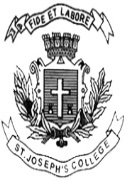 ST. JOSEPH’S COLLEGE (AUTONOMOUS), BENGALURU-27B.A SEMESTER II International Relations and Peace Studies -DSC 3SEMESTER EXAMINATION: APRIL 2022(Examination conducted March- July 2022)IRP- 2121: Introduction to International OrganizationsTime- 2 hrs		                                     	                               Max Marks-60This question paper contains one printed page and three partsPart AAnswer any fIVE of the following questions in about 40-50 words (5X3=15)Mention six principal organs of the United Nations What is Maritime Law?Write a note on African UnionWhat role do the Regional Organisation play in maintaining international peace?Write a Note on FAOBriefly mention the functions of European Court of Justice? What is climate change? Explain any one of the treaties of making of EU.Part BAnswer any tWO of the following questions in about 100-150 words (2X7.5 =15)Explain the Aims and Goals of SAARCWhat is cyber-Law? How are they important in International Relations? Write a note on World Trade Organization Explain, in your own words, the Role of WHO during COVID 19 pandemic. What are the features of Intergovernmental Organizations?Discuss the role of United Nations in the recent Ukraine-Russia crisis Part CAnswer any two of the following questions in about 200-250 words (2X15=30)What are the key principles of UN Charter? Explain briefly the features and sources of prominent International LawsWhat are the Varieties of Global Governance?Discuss the role of IPCC in responding to the crisis of Climate ChangeDeliberate upon the role of UNESCO in promoting world peace and security through international cooperation in education, arts, sciences and culture. 